24 сентября 2019 года № 325О проведении публичных слушаний по вопросам предоставления разрешения на условно разрешенный вид использования земельного участка и отклонения от предельных параметров разрешенного строительства, реконструкции объектов капитального строительства В соответствии со статьями 39, 40 Градостроительного кодекса Российской Федерации, Федеральным законом от 6 октября 2003 года          № 131ФЗ «Об общих принципах организации местного самоуправления в Российской Федерации», Уставом муниципального образования города Чебоксары – столицы Чувашской Республики, принятым решением Чебоксарского городского Собрания депутатов от 30 ноября 2005 года № 40, Правилами землепользования и застройки Чебоксарского городского округа, разработанными АО «РосНИПИУрбанистики» в 2015 года, утвержденными решением Чебоксарского городского Собрания депутатов от 3 марта              2016 года № 187, Положением «О порядке организации и проведения публичных слушаний в городе Чебоксары», утвержденным решением Чебоксарского городского Собрания депутатов от 24 декабря 2009 года             № 1528, на основании обращений Петухова А.А. (вх. в адм. от 23.08.2019         № П-10489), Николаевой С.П. (вх. в адм. от 23.08.2019 № Н-10502),          Егорова Е.В. (вх. в адм. от 26.08.2019 № Е-10560), Беспалова М.П. (вх. в адм. от 28.08.2019 № Б-10700), бюджетного учреждения  «Центральная городская больница» Минздрава Чувашии (вх. в адм. от 29.08.2019 № 14048), открытого акционерного общества «Чебоксарский электротехнический завод» (вх. в адм. 10.09.2019 № 14637), Чутченко А.А. (вх. в адм. от 12.09.2019 № Ч-11324), Верховой А. С. (вх. в адм. от 12.09.2019 № В-11325),      Сергеевой А.А. (вх. в адм. от 13.09.2019 № С-11416)П О С Т А Н О В Л Я Ю:Провести публичные слушания 8 октября 2019  года в 16.00 часов в Большом зале администрации города Чебоксары по следующим вопросам: предоставления разрешения на отклонение от предельных параметров разрешенного строительства, реконструкции объекта капитального строительства – реконструируемого индивидуального жилого дома, в границах земельного участка с кадастровым номером 21:01:030704:189, расположенного по адресу: г. Чебоксары, ул. 8-Южная,      д. 44  в части уменьшения минимального отступа от границ земельного участка с северной стороны с 3 м до 0,5 м, с западной стороны с 3 м до 0,7 м, с восточной стороны с 3 м до 2,8 м;предоставления разрешения на отклонение от предельных параметров разрешенного строительства, реконструкции объекта капитального строительства – индивидуального жилого дома, в границах земельного участка с кадастровым номером 21:01:030517:48, расположенного по адресу: г. Чебоксары, ул. Крупской, д. 57/78, в части уменьшения минимального отступа от границ земельного участка с западной стороны с 3 м до 1 м;предоставления разрешения на отклонение от предельных параметров разрешенного строительства, реконструкции объекта капитального строительства – индивидуального жилого дома, в границах земельного участка с кадастровым номером 21:01:010102:77, расположенного по адресу: г. Чебоксары, ул. Никиты Сверчкова, д.7, в части уменьшения минимального отступа от границ земельного участка с северной стороны       с 3 м до 0 м, с западной стороны с 3 м до 0 м;предоставления разрешения на отклонение от предельных параметров разрешенного строительства, реконструкции объекта капитального строительства – садового дома, в границах земельного участка с кадастровым номером 21:01:010312:0195, расположенного по адресу:            г. Чебоксары, СТ «Заовражное», участок № 3, в части уменьшения минимального отступа от границ земельного участка с южной стороны с 3 м до 1 м, с восточной стороны с 3 м до 1 м;предоставления разрешения на отклонение от предельных параметров разрешенного строительства, реконструкции объекта капитального строительства – здания многопрофильной поликлиники БУ «Центральная городская больница» Минздрава Чувашии, в границах земельного участка с кадастровым номером 21:01:020301:2953, расположенного по адресу: г. Чебоксары, пр. Ленина, в части увеличения предельной этажности с 5 этажей до 6 этажей;предоставления разрешения на условно разрешенный вид использования земельного участка с кадастровым номером 21:01:010603:1134 площадью 13721 кв. м, расположенного по адресу:             г. Чебоксары,  ул. Гражданская, д. 7 (зона делового, общественного и коммерческого назначения (О-1)), «объекты дорожного сервиса»;предоставления разрешения на отклонение от предельных параметров разрешенного строительства, реконструкции объекта капитального строительства – индивидуального жилого дома, в границах земельного участка с кадастровым номером 21:01:030204:1680, расположенного по адресу: г. Чебоксары, ул. Оригинальная, в части уменьшения минимального отступа от границ земельного участка с северной стороны с 3 м до 2,1 м;предоставления разрешения на отклонение от предельных параметров разрешенного строительства, реконструкции объекта капитального строительства –  индивидуального жилого дома, в границах земельного участка с кадастровым номером 21:01:030204:2604, расположенного по адресу: г. Чебоксары, пр. Соляное, в части уменьшения минимального отступа от границ земельного участка с юго-восточной стороны с 3 м до 1 м;предоставления разрешения на отклонение от предельных параметров разрешенного строительства, реконструкции объекта капитального строительства – индивидуального жилого дома, в границах земельного участка с кадастровым номером 21:01:030710:762, расположенного по адресу: г. Чебоксары, ул. 2-я Нижняя, д. 50, в части уменьшения минимального отступа от границ земельного участка с северной стороны с 3 м до 1 м, с восточной стороны с 3 м до 1,5 м.2. 	Комиссии по подготовке проекта правил землепользования и застройки администрации города Чебоксары обеспечить проведение публичных слушаний в соответствии с Положением «О порядке организации и проведения публичных слушаний в городе Чебоксары», утвержденным решением Чебоксарского городского Собрания депутатов от 24 декабря 2009 года № 1528, и Правилами землепользования и застройки Чебоксарского городского округа, разработанными АО «РосНИПИУрбанистики» в 2015 года, утвержденными решением Чебоксарского городского Собрания депутатов от 3 марта 2016 года № 187.Председательствующим на публичных слушаниях назначить заместителя начальника Управления архитектуры и градостроительства администрации города Чебоксары – главного архитектора города                       В. В. Мамуткина.4. Управлению архитектуры и градостроительства администрации города Чебоксары организовать:4.1. Проведение экспозиции по вопросам, указанным в пункте 1 настоящего постановления, по адресу: город Чебоксары, улица К. Маркса, дом 36 в рабочие дни с 9.00 до 17.00 часов в период с 26 сентября  2019 года по 8 октября 2019 года.4.2. Консультирование посетителей экспозиции по вопросам, указанным в пункте 1 настоящего постановления, по адресу: город Чебоксары, улица К. Маркса, дом 36 с 15.00 до 17.00 часов  30 сентября         2019 года, 3, 7 октября 2019 года.Предложения и замечания по вопросам, указанным в пункте         1 настоящего постановления, в письменном виде направлять в Комиссию по подготовке проекта правил землепользования и застройки администрации города Чебоксары по адресу: город Чебоксары, улица К. Маркса, дом 36 (тел.: 23-50-08).Комиссии по подготовке проекта правил землепользования и застройки администрации города Чебоксары обеспечить опубликование заключения о результатах публичных слушаний по вопросам предоставления разрешения на условно разрешенный вид использования земельного участка и отклонения от предельных параметров разрешенного строительства, реконструкции объекта капитального строительства в течение 10 дней со дня проведения публичных слушаний в средствах массовой информации и разместить на официальном сайте города Чебоксары.7. Управлению информации, общественных связей и молодежной политики администрации города Чебоксары обеспечить опубликование в газете «Чебоксарские новости» оповещения о проведении публичных слушаний по вопросам предоставления разрешения на условно разрешенный вид использования земельного участка и отклонения от предельных параметров разрешенного строительства, реконструкции объекта капитального строительства, о месте размещения и контактных телефонах Комиссии по подготовке проекта правил землепользования и застройки администрации города Чебоксары и разместить на официальном сайте города Чебоксары в информационно-телекоммуникационной сети «Интернет». 8. 	Управлению информации, общественных связей и молодежной политики администрации города Чебоксары обеспечить опубликование в периодическом печатном издании «Вестник органов местного самоуправления города Чебоксары» и размещение на официальном сайте города Чебоксары в информационно-телекоммуникационной сети «Интернет» настоящего постановления. 9. 	Настоящее постановление вступает в силу со дня его официального опубликования.Контроль за исполнением настоящего постановления возложить на постоянную комиссию Чебоксарского городского Собрания депутатов по вопросам градостроительства, землеустройства и развития территории города (О.И. Кортунов).Глава города Чебоксары                                                                   Е.Н. Кадышев Чувашская РеспубликаГлава города ЧебоксарыПостановление 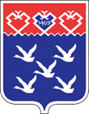 Чǎваш РеспубликиШупашкар хулин ПУḈЛĂХĔЙышĂну